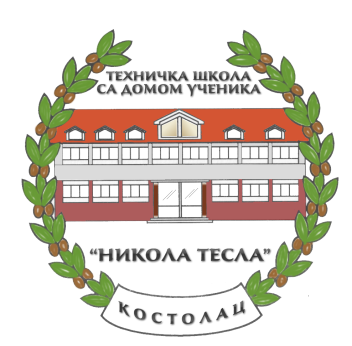 ПИСМЕНИ РАД ИЗ МАТУРСКОГ ИСПИТА-СРПСКИ  ЈЕЗИК И КЊИЖЕВНОСТ ОДРЖАЋЕ СЕ У ПОНЕДЕЉАК   07.06.2021. ГОДИНЕ У 15:00 ЧАСОВА.Комисија:1. Вулић Надежда2. Гајевић Цвијета3. Петковић АлександарИСПИТ ИЗ ИЗБОРНОГ ПРЕДМЕТА МАТЕМАТИКА ЈЕ У УТОРАК  08.06. 2021.  У  8  ЧАСОВАКомисија:1. Председник: Драган Стојиљковић2. Испитивач: Јелена Миливојевић3. Стални члан: Радица Киселица                                                                          в.д. Директора                                                                             Нела Алексић